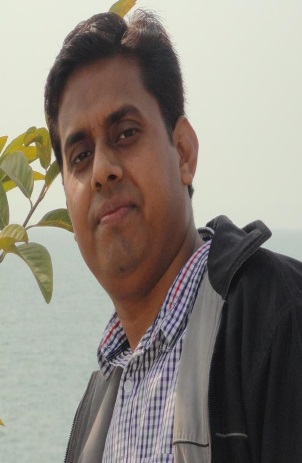 Dr. Rishi Bhushan Choubay  Asst.Professor, Dept. of HindiN S Building, 86/1, College StreetPresidency UniversityKolkata, West Bengal, Pin-700073Mobile: 08334956052 Email ID: rishi.choubey@gmail.com WORK EXPERIENCE: Employer  	 :	Central Hindi Institute, Agra (Delhi Centre)                  		(Ministry of Human Resource Development, Govt. of India) Position held 	 :	Lecturer (Contractual) Job Profile     :	Teaching Hindi Language, literature & Culture to the Foreign Nationals, Conducting orientation courses on ‘teaching and testing Hindi as second language’ for school teachers in non-Hindi Speaking States, Providing research assistance for Laghu Hindi Vishw Kosh to the Editor Prof. Indranath Chaudhury.  Duration  	:	Since 2nd July 2008 to 1st July 2009 (01 year)Employer  	:	CIL, Jawaharlal Nehru University, New Delhi Position held	: 	As Research Scholar Job Profile     :	To teach Hindi optional courses to the students of various Centers of School of Language Literature and Culture Studies, in the Centre of Indian Languages (CIL).    Duration  	:	Monsoon-Winter Semester 2006-07 (01year)Employer    	: 	NTS-INDIA (Project of MHRD, GOI), Central Institute of Indian        
                              	Languages, MysorePosition held   :	Junior Resource Person-Academic (Lecturer grade on contractual
                                    basis) Job Profile       : 	Academic research & development in the  broader area of educational (language & literature particular) testing & evaluation, to prepare question items & other reference materials for various test purposes , to conduct orientation courses, workshops & trainings for teachers (college & school level ) in the  specific area of Hindi language & literature education, conducting in house workshops for material production, to develop norms for comparability as well as quality improvement in above said area, to translate/ transcreate resource materials from English to Hindi and vice-versa, to prepare e-resource  material for training purposes.Duration:	From 23rd July 2009 to 4th August 2011 (MILES project) and from    5th August 2011 to 22nd July 2013 (National Testing Service –India).PAPER PRESENTATION:Title of the paper presented- ‘Language Testing: an Overview with Recent Developments’, Title of the seminar/ conference- ‘Evaluation of Language Teaching in Secondary Schools’ organized by- Dept.of Linguistics, University of Kerala, Date- 17th & 19th January 2011. National Seminar.Title of the paper presented- ‘भारतीय संस्कृति और पर्यावरण’, Title of the seminar/ conference- ‘साहित्य और संस्कृति में पर्यावरणीय संवेदना’ Organized by- MNBGPGC, Naini, Allahabad, Date- 21st November to 22nd November 2010. National Seminar. Title of the paper presented- ‘हिंदी अधिगम के दौरान विदेशी विद्यार्थियों द्वारा की जानेवाली विभक्ति प्रयोग सम्बन्धी त्रुटियाँ एवं उनका समाधान’, Title of the seminar/ conference -‘Case Markers in Hindi and other Indian Languages.’, date- 21st -22nd Feb., 2011, Organized by- Central Institute of Hindi, Agra in Collaboration with CIIL, Mysore. National Seminar. Title of the paper presented- ‘How to test school literature’ , Title of the seminar/ conference –‘Evaluation of Higher Secondary Language Text Books’ Organized by- Madurai Kamraj University, Madurai , Date- 23rd & 24th January 2012. National Seminar.Title of the paper presented- ‘आँगन के पार द्वार:कुछ विचार’, Title of the seminar/ conference –‘ज्ञानपीठ पुरस्कार प्राप्त हिंदी तथा दक्षिण भारतीय भाषाओँ की कृतियों का साहित्यिक विवेचन’, Date- 27th-28thFeb., 2012, Organized by Central Institute of Hindi,Agra in Collaboration with CIIL, Mysore. National Seminar.Title of the paper presented- “भाषा और साहित्य विषय के प्रश्नों का विश्लेषण (एनटीएस इण्डिया द्वारा प्रस्तावित उपलब्धि परीक्षा प्रारूप तथा सीबीएसई की 12वीं कक्षा के प्रश्नों के विशेष संदर्भ में) Title of the seminar/ conference – “Teaching and testing Hindi in information Era: problems and perspectives”, Date- 15th &16th March, 2013, Held at DU, Delhi, Organized by National Testing Service –India, Mysore & Kendriya Hindi Sansthan Mysore, National conference.Title of the paper presented-“भोजपुरी में हमारी पहचान छुपी है”, Title of the seminar-“Indian modernity”, Date- 01-02 september,2013, Held at- Gazipur,Uttar Pradesh, organized by- Jivnoday samiti Gazipur, International seminar.CONDUCTED / CO-ORDINATED / ORGANIZED WORKSHOP CUM TRAINING PROGRAMME ON TEACHING HINDI AS A SECOND LANGUAGE AND EDUCATIONAL TESTING & EVALUATION WITH ITEM WRITING IN ACROSS THE COUNTRY.From 15/08/2008 to 04/09/2008 (21days), Location –Firojpur, Punjab, Sponsoring institution – CHI, Agra, No. Participants- 30, level- school teacher, (teaching)From 24/04/2009 to 14/05/2009 (21days), Location –Jammu, J & K, Sponsoring institution – CHI, Agra, No. Participants- 30, Level-school teacher.(teaching)From 26-28/12/2011 (3 days), Location -+2 Porvancha High School, Darbhanga, Bihar, No. Participants -35 teachers (+2level).(testing)From 10-12/01/2012 (3 days), Location- Govt. Mahakoshal Arts & Commerce College, Jabalpur, MP, No. Participants-30, Level- college teacher. (testing)From 24-28/07/2012 (5 days), Location- NGF college of Engineering, Palwal, Haryana, No. participants- 30, Level- college teachers. (testing)From 22-26 /08/2012 (5 days), Location-GRRPGE, Dehradun, Utarakhand, No. participants- 25, Level- college teachers. (testing)From 15-19/01/2013 (5 days), Location- Govt. Mahakoshal Arts & Commerce College, Jabalpur, MP, No. Participants- 25 college teachers. (testing)PUBLICATIONS: (BOOKS)मूल्यांकन शब्दावली प्रबोधिका ,भारतीय भाषा संस्थान ,मसूर (संपादक मंडल सदस्य के रूप) ISBN-978-81-7343-126-5, 2013.सामान्य संदर्भ संधार(परीक्षण एवं मूल्यांकन के सन्दर्भ में ) , भारतीय भाषा संस्थान , मैसूर  (संपादक मंडल सदस्य के रूप)  ISBN-81-7342-102-1, 2013.सुचना युग में हिंदी का अध्यापन एवं परीक्षण :समस्याएं एवं परिप्रेक्ष्य, भारतीय भाषा संस्थान ,मसूर (संपादक मंडल सदस्य के रूप), 2013.PUBLICATIONS: (RESEARCH PAPERS & ARTICLES)हिंदी नवजागरण काल में स्त्री चेतना का उभार , द डिस्कोर्स, शोध जर्नल (रेफ्रिड )             ISSN-2278-0920, अंक –मार्च –अप्रेल २०१३ कथा संरचना और स्त्री दृष्टी , वर्ल्ड ट्रांसलेशन, vol.-2, no-1, Jan.-June,2013, इंटरनेशनल शोध पत्रिका जनसंख्या  समस्या पहले एक स्त्री समस्या है – वर्तमान साहित्य , मार्च २०१२ अन्य चार शोध –पत्र प्रकाशाधीन .Work in progress on two books:Women discourse and Hindi novels. How to test literature.Areas of interest:Women discourse & Hindi Katha Sahitya (Hindi- Prose)Applied linguisticsEducational Testing and Evaluation(particularly –language & literature)Translation Test development for different kind of test purposes (i.e. Admission , Certification & Employment wrt Hindi language & literature)Literary theories &  Hindi criticismPARTICIPATION IN TRAINING PROGRAMMES /WORKSHOPS/SEMINARS AND ORIENTATION COURSES:Participated in the Training cum Workshop on Applied Linguistics, Testing and Evaluation organized by NTS-I at CIIL from 11th to 31st may, 2011.Participated in the three day International Consultative Meet on Mother Tongue based Multilingual Education: Framework, Strategies and Implementation’ from 19th September to 21st September 2011 at CIIL, Mysore.Assisted to the Editor (Prof. Indranath Chaudhry) of ‘Laghu Hindi Vishwa-kosh Pariyojana’ at CHI, New Delhi.Participated in National Workshop on ‘Knowledge Text Translation’ (NTM) at Central Institute of Indian Languages, Mysore.Participated in the National Seminar on the “Various aspects of Language Technology” organized by CHI, at Mysore in Collaboration with Central Institute of Indian Languages, Mysore from 25-26 Feb. 2010.Completed ‘Short Term Orientation Course’ in Translation conducted by CIIL, Mysore.Completed 5 day workshop cum orientation programme on statistical methods held at NTS-I,CIIL, Mysore from 5th to 9th  November 2012Participated in the Library Orientation programme organized by the Centre for information on language sciences from September 5th to 8th 2011 at CIIL, Mysore.EducationAL Qualification: Ph. D.  		:	Awarded from Jawaharlal Nehru University, New Delhi inCentre for Indian Languages, Thesis entitled "Discourse on Women in Hindi Novels of the Last Decade of 20th century” in 2009. [Supervisors- Prof.Purushottam Agrawal, Prof. (Asst.) Ramchandra]M. Phil.  	         	:	Completed from Dr. B.R. Ambedkar University, Agra                   			Dissertation entitled “Shekhar: Ek jivani or Agney ki                   			Mulya Drishti” in 2002.Post-Graduation        :          From Banaras Hindu University in Hindi in 2001.Graduation  		:           From TDB College Raniganj, the University of Burdwan ,WB.Senior Secondary 	:            From Marwari Sanatan Mahavidyalaya, Raniganj, WB.Matriculation 	:           From JK Nagar High School, Dist.-Burdwan, WB.ACADEMIC ACHIEVEMENTS:Qualified National Eligibility Test (NET) / Junior Research Fellowship of University Grant Commission for Lectureship and Research in Hindi in the year 2003.Qualified West Bengal SLET in the year 2003.PG Diploma in Applied Hindi Linguistics from Central Hindi Institute, Delhi in 2009.Pursuing M.A. in Linguistics from Annamalai University, Chennai. Personal Details:Date of Birth			:   	04-04-1979Sex				:     	MaleNationality			:    	IndianMarital Status			:   	MarriedLanguages Known		:  	Hindi, English, Bengali, Odiya, Bhojpuri  
                        Kannada and Urdu.CURRICULUM VITAE